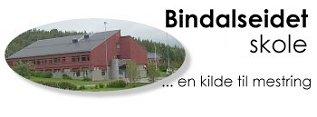 Beredskapsplan ved
DØDSFALL 
OG 
ULYKKERINNHOLDViktige telefonnummer						side 1Dødsfall – elev								side 2Støttegruppe								side 1Dødsfall – personale							side 5En elev mister en av sine nærmeste				side 7Ulykker ved skolen							side 8Formidling av dødsbudskap i skolen				side 10Eksempler på ritualer ved minnestund			side 11Litteraturliste								side 12STØTTEGRUPPEVed melding om krise, dødsfall og ulykker sammenkalles støttegruppa umiddelbart. Det kan være aktuelt å utvide eller avgrense gruppa avhengig av omstendighetene. Rektor innkaller til møte.Støttegruppa består av:Rektor:				Olaug Mikalsen		48298684Stedfortreder, rektor:		Steinar Heimstad	41288268Kontaktlærer:(Teamleder kan tre inn hvis fravær på noen i gruppa.)DØDSFALL  -  ELEV      Umiddelbart etter dødsfalletRektor og kontaktlærer varsles omgående.Rektor sørger for verifisering av meldingen.Støttegruppa samles på rektors kontor.-    Kjent faktainformasjon formidles til alle i gruppen.-    Gruppen fordeler oppgavene seg imellom.-    Eventuelle ressurspersoner kontaktes.Rektor er den eneste som gir ekstern informasjon.Rektor samler hele personalet tilinformasjon.Kontaktlærer for klassen samler elevene i klasserommet.Snakk åpent og konkret om det som har skjedd.La elevene snakke om det de tenker og føler.Gi trøst som faller naturlig.Husk at nærhet er viktigere enn trøst.Ta fram positive episoder, gode minner om den avdøde(det er ikke om å gjøre og sørge mest mulig).-    Læreren legger forholdene til rette slik at elevene kan              være samlet på skolen.La elevene eventuelt være sammen med venner fra andre klasser.Kontaktlærer orienterer fraværende elever.Kontaktlærerne på de øvrige klassetrinn gir informasjon.Flaggheising    	De påfølgende dagerMinnestund i gymsalen for alle som ønsker det.Foreldre/foresatte inviteres spesielt.Helst dagen etter dødsfallet.-   Støttegruppa er ansvarlig for arrangementet.Musikk, dikt og sanger til bruk for arrangementet er plassert på Aud’s kontor.Kontakt med de pårørende.Rektor og/eller kontaktlærer kontakter foresatte/familien og                                avtaler praktiske ting i forbindelse med begravelsen.Besøk hos de pårørende av kontaktlærer, lærere og elever hvis ønskelig hos familien.Samtale i klassen.Om begravelse. Elevene bør forberedes på at jordfesting kan være en hard belastning.Om rent praktiske ting i forbindelse med begravelser / kransepålegging / taler m.m.Om minneord i avisene.Om besøk hos de pårørende.3.	BegravelsesdagenFlaggheisingAlle elever og ansatte må få anledning til å delta i begravelsen.Hvis eleven skal begraves et annet sted, holdes en kort minnestund i forbindelse med flaggheisingen.EtterarbeidViktig med støtte og hjelp i kollegafellesskapet-Kolleger som ikke er så sterkt involvert, bør vise omsorg for en lærer som står midt i et omsorgsarbeid.Støttegruppa bør være sentral i dette arbeidet.Vær oppmerksom på elevenes ulike sorgreaksjoner.Noen kommer raskt i gang med sorgen etter at dødsfallet er kjent. Noen vil først nå i ettertid få merkbare reaksjoner.Skyldfølelse er et typisk trekk i sorgreaksjonene hos unge mennesker. Det kan ofte forbindes med ”magisk tenkning”. Døde han fordi han ble mobbet? Døde hun fordi vi sa hun var dum? Her er veiledning og korrigering svært viktig.Sorgens fire faser.Sjokkfasen: Varer fra et øyeblikk til noen døgn.Reaksjonsfasen: Kan vare i flere uker.Bearbeidingsfasen: Kan vare i over et år.Nyorienteringsfasen: Vil vare framover. Individet lever med arr i seg, som ikke vil forsvinne.    4.3	Samtale i klassen, bearbeidelse etter noen uker.		(Nyttige henvisninger til samtalestruktur i boka:		SORG HOS BARN – en håndbok for voksne  - side 124 ff.)4.4	Stor betydning for klassen at den dødes pult blir stående tom en tid (med bilde eller blomst). Blomster legges på graven ved spesielle anledninger. Klassen kan sende en hilsen til de pårørende ved skolens avslutning.DØDSFALL  -  PERSONALEUmiddelbart etter dødsfalletRektor varsles omgående.Rektor sørger for verifisering av meldingen.Rektor og stedfortreder for rektor fordeler oppgavene
 mellom seg.Rektor samler hele personalet til informasjon på lærerrommet.Klassene blir orientert.Hvis kontaktlæreren er død, bør en lærer de kjenner underrette klassen og beholde denne utover dagen.Snakk åpent om det som har skjedd.La elevene snakke om det de tenker og føler.De påfølgende dagerMinnestund i gymsalen for alle som ønsker det.Helst dagen etter dødsfallet.Støttegruppa er ansvarlig for arrangementet.BegravelsesdagenFlaggheising.Alle elever og ansatte må få anledning til å delta i begravelsen.EtterarbeidViktig med støtte og hjelp i kollegafellesskapet.Støttegruppa er sentral i dette arbeidet.Vær oppmerksom på ulike sorgreaksjoner.Noen kommer raskt i gang med sorgen etter at dødsfallet er kjent.Noen vil først i ettertid få merkbare reaksjoner.Skyldfølelse er et typisk trekk i sorgreaksjonen hos unge mennesker. Her er korrigering og veiledning svært viktig.Dersom en lærer er død kan det være naturlig med samtale i klassen, der man setter navn på tanker og følelser i tilknytning til det som har skjedd.Strukturen i et slikt klassemøte kan være følgende:introduksjonfaktatankerreaksjonerinformasjonavslutningNyttige henvisninger til samtalestruktur finner man i boka:SORG HOS BARN  - en håndbok for voksne   - side 124 ff.Eventuelle ressurspersoner utenfor skolen kan være viktige i dette etterarbeidet.EN ELEV MISTER EN AV SINE NÆRMESTETiden etter dødsfalletDet er viktig at denne definisjonen av nærmeste ikke blir så vid at sorgbearbeiding blir noe dagligdags.Nåe en elev mister en nær pårørende, bør kontaktlærer informere klassen om dette.Avtal med eleven om det er ønskelig at hans/hennes situasjon tas nærmere opp i felles klasse når eleven er tilstede.Kontraktlæreren tilpasser dette for klassen etter elevens ønske.Kontaktlærer bør i samråd med klassen vurdere eventuelle tiltak/kondolanse fra klassen i form av besøk, blomster, brev eller lignende.- Klassen bør gis anledning til å delta i begravelsen.EtterarbeidKontaktlærer følger opp eleven.2.2	Vær oppmerksom på ulike sorgreaksjoner.- Noen kommer raskt i gang med sorgen etter at dødsfallet er kjent.       - Noen vil først i ettertid få merkbare reaksjoner.- Skyldfølelse er et typisk trekk i sorgreaksjonen hos unge         mennesker. Her er korrigering og veiledning svært viktig.Eventuelle ressurspersoner utenfor skolen kan være viktig i dette etterarbeidet.ULYKKER VED SKOLENStrakstiltak ved ulykkesstedetDen som kommer først til stedet sørger for at:Førstehjelp blir igangsatt.Ambulanse blir tilkalt.Rektor blir varslet.De øvrige elever holdes mest mulig unna ulykkesstedet.Rektor sørger for varsling.Av foreldre / foresatte.Ved arbeidsulykker kontaktes arbeidstilsynet.Rektor tilkaller politiet.Ved trafikkulykker.Ved alvorlig personskade.Ved ulykker hvor strafferettlig ansvar blir gjort gjeldende.I tvilstilfelle: Ring uansett.Rektor gir lærer(e) ansvar for å registrere og ta seg spesielt av den / de som har  vært vitne til ulykken.InformasjonRektor informerer de ansatte og elevene.Rektor er den eneste som gir ekstern informasjon.Ulykker i fritidaKontaktlærer gir generell informasjon til klassen.Gi rom for samtale.FORMIDLING AV DØDSBUDSKAP I SKOLENVed en liten skole som Bindalseidet, vil vi tro at en elevens nærmeste vil komme til skolen og gi direkte dødsbudskap til eleven.     Hvis ikke det er tilfelle, gjelder følgende underpunkt:La den som formidler dødsbudskapet være en som eleven stoler på eller har tillit til, fortrinnsvis kontaktlærer.Hvis melding om dødsfall eller ulykke kommer til kontoret med beskjed om å hente /varsle pårørende elev, må dette skje via rektor eller kontaktlærer.Før budskapet gis, må en få bekreftet riktigheten av informasjonen, og samtidig skaffe seg tilstrekkelig informasjon til at en kan besvare spørsmålet om, når og hvordan dødsfallet skjedde.Læreren bør velge en egnet, rolig og uforstyrret plass.Budskapet bør gis åpent og direkte, men med noe tid til mental forberedelse. Budskapet bør ikke utsettes til skoledagens slutt.Etter at budskapet er gitt, må det gis tid til å sitte med eleven. Reaksjoner som måtte komme må få utløp.Fraser som: ”Det skal nok gå bra” – ”Tiden leger alle sår” osv. bør unngås.La ikke eleven være alene. Gi trøst som faller naturlig. Fysisk kontakt kan ha en beroligende effekt, men det bør respekteres om vedkommende ikke ønsker slik nærhet.Læreren bør følge eleven heim eller til det sted der familien oppholder seg. Det kan eventuelt avtales at noen fra familien henter eleven.10.I samråd med eleven bør de andre elevene – eventuelt bare de elevene som eleven utpeker, informeres om det som har skjedd raskest mulig.MINNESTUND PÅ SKOLENAlternativ 1.ROMMET: et podium eller lignende, med bord, hvit duk, blomster og lys – eventuelt også bilde av den elev/de elever som blir minnet.OPPLEGG: Høvelig musikk tilpasset situasjonen. Om mulig med deltakelse av elever.Salme, for eksempel enten 	Lei, milde ljoseller   Jesus, styr du mine tankereller	Vær meg nær, å Gudeller annen høvelig salme.Minneord ved rektor eller kontaktlærerLystenning for den/dem som blir minnetKlassekameratene, eller- hvis antallet tillater det – hver elev ved skolen, tenner hvert sitt lys. Lysene bæres fra og plasseres slik at de danner et kort, en rekke eller en ring.Tekstlesing fra Bibelen – gjerne ved noen av elevene – Forslag til tekster: enten	Mark 10, 13-16				eller	Joh 10, 14. 28-29				eller 	Joh 14, 1-6				eller 	Åp 21, 1-4				eller 	Salme 121				eller annen høvelig bibeltekstLesingen sluttes med: Slik lyder  Herrens ord.FadervårSalme, for eksempel enten	Eg veit i himmerik ei borgeller	Så ta da mine hendereller	Vi har en Far i himleneller	Han har den hele vide verden i sin håndeller en annen høvelig salmeEgnet musikk til utgangFor valg av musikk kan dere rådføre dere med musikklærer eller organisten.----------------------------------------------------------------------------------------------------------------- (Samme opplegg kan nyttes hvis også presten medvirker, men kan da tilpasses en av de forordnede liturgier i Alterboka.)LitteraturlisteAtle Dyregrov:			Sorg hos barn- en håndbok for voksneSteinar Ekvik:			Skolen i møte med elever som sørgerAtle DyregrovMagne Raundalen:		Sorg og omsorg i skolenAsbjørn Simones:		Møte med barn i sorg og kriseJanie Amos:			TristJanie Amos:			ReddBritt Karin Larsen:		Ingenting er helt som førIvar Selmer-Olsen:		GlemmekistaVIKTIGE TELEFONNUMMERVIKTIGE TELEFONNUMMERVIKTIGE TELEFONNUMMERAMBULANSE     113LEGEVAKT75 03 43 33BRANN     110POLITI     11275 03 19 20PREST75 03 25 80SØR-HELGELAND PPT75 01 82 10Ved ulykker bør en samle elever som har vært vitne til ulykken – ikke spre dem. Gå til klasserommet, la elevene snakke ut om hendelsen og reagere ut sammen.Elever som ikke har sett noe av det som har skjedd, men bare hørt om det, kan samles for å få gitt konkret informasjon om det som har skjedd. Målet er å stoppe rykter, antakelser og fantasier.Elever i sjokktilstand eller som har ekstra behov for støtte og oppmerksomhet, må få særbehandling og bli tatt ekstra hånd om.Hvis den skadede eleven får et lengre sykehusopphold etter ulykken, følger kontaktlærer opp kontakten med hjemmet og sykehuset.Hvis eleven kommer tilbake med varige skader etter ulykken, følges dette spesielt opp av kontaktlærer i forhold til gjenforening med klassen og skolemiljøet.